THIS WEEK’S SKILL FOCUS ISCARTWHEELSDid you know that the Cartwheel is one of the most basic skills in gymnastics but it is also one of the most important?  Almost every event uses a cartwheel as both a building block skill and lead in skill.  Not to mention, they are fun to do!Today you may see:LungesLever TouchesKicking DrillsCartwheels over mats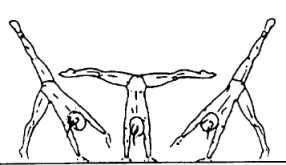 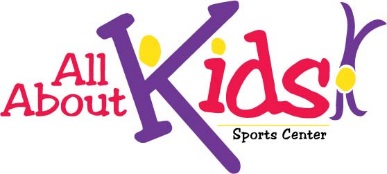 GrasshoppersStraddlesDrill Working Body Support 